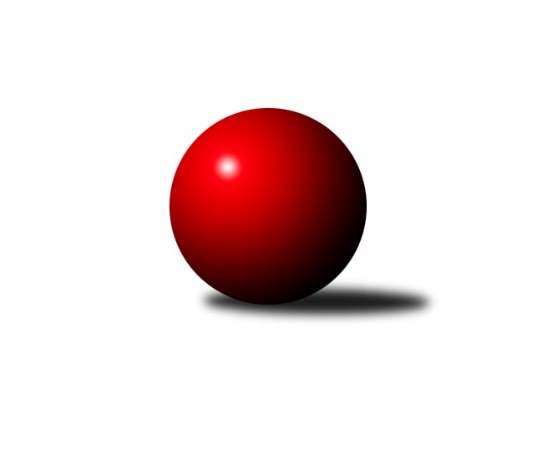 Č.19Ročník 2023/2024	23.5.2024 Zlínský krajský přebor 2023/2024Statistika 19. kolaTabulka družstev:		družstvo	záp	výh	rem	proh	skore	sety	průměr	body	plné	dorážka	chyby	1.	TJ Valašské Meziříčí C	17	14	2	1	100.0 : 36.0 	(133.5 : 70.5)	2651	30	1816	834	35.4	2.	TJ Bojkovice Krons	18	13	1	4	97.5 : 46.5 	(129.0 : 87.0)	2629	27	1809	820	38.6	3.	TJ Kelč	17	11	2	4	87.0 : 49.0 	(123.0 : 81.0)	2640	24	1797	843	34.4	4.	KC Zlín C	17	11	1	5	84.5 : 51.5 	(109.5 : 94.5)	2617	23	1799	818	38.8	5.	TJ Sokol Machová A	17	9	1	7	76.5 : 59.5 	(112.5 : 91.5)	2625	19	1810	815	44.4	6.	KK Camo Slavičín	17	9	0	8	71.0 : 65.0 	(112.0 : 92.0)	2623	18	1811	812	42.6	7.	SC Bylnice	17	7	0	10	56.5 : 79.5 	(87.5 : 116.5)	2535	14	1755	780	42.8	8.	VKK Vsetín B	17	5	1	11	46.5 : 89.5 	(85.5 : 118.5)	2498	11	1748	750	52.6	9.	TJ Sokol Machová B	18	4	1	13	49.5 : 94.5 	(88.0 : 128.0)	2520	9	1780	740	51.1	10.	TJ Jiskra Otrokovice B	17	3	1	13	46.0 : 90.0 	(74.5 : 129.5)	2467	7	1728	739	50.7	11.	KK Kroměříž B	16	3	0	13	37.0 : 91.0 	(73.0 : 119.0)	2481	6	1754	727	59.4Tabulka doma:		družstvo	záp	výh	rem	proh	skore	sety	průměr	body	maximum	minimum	1.	TJ Valašské Meziříčí C	8	7	1	0	50.0 : 14.0 	(63.0 : 33.0)	2679	15	2749	2598	2.	KC Zlín C	9	7	1	1	52.5 : 19.5 	(66.0 : 42.0)	2709	15	2784	2567	3.	TJ Kelč	8	7	0	1	49.0 : 15.0 	(66.5 : 29.5)	2648	14	2737	2519	4.	TJ Bojkovice Krons	9	7	0	2	53.0 : 19.0 	(68.0 : 40.0)	2759	14	2841	2716	5.	TJ Sokol Machová A	9	6	1	2	45.5 : 26.5 	(61.0 : 47.0)	2593	13	2695	2455	6.	VKK Vsetín B	9	3	1	5	29.5 : 42.5 	(48.5 : 59.5)	2471	7	2558	2375	7.	KK Camo Slavičín	8	3	0	5	30.0 : 34.0 	(48.5 : 47.5)	2638	6	2742	2522	8.	SC Bylnice	8	3	0	5	26.0 : 38.0 	(44.5 : 51.5)	2526	6	2588	2451	9.	KK Kroměříž B	9	2	0	7	28.0 : 44.0 	(48.5 : 59.5)	2485	4	2602	2383	10.	TJ Jiskra Otrokovice B	9	2	0	7	24.0 : 48.0 	(38.0 : 70.0)	2506	4	2592	2329	11.	TJ Sokol Machová B	8	1	1	6	20.5 : 43.5 	(44.0 : 52.0)	2500	3	2617	2384Tabulka venku:		družstvo	záp	výh	rem	proh	skore	sety	průměr	body	maximum	minimum	1.	TJ Valašské Meziříčí C	9	7	1	1	50.0 : 22.0 	(70.5 : 37.5)	2647	15	2873	2496	2.	TJ Bojkovice Krons	9	6	1	2	44.5 : 27.5 	(61.0 : 47.0)	2613	13	2727	2549	3.	KK Camo Slavičín	9	6	0	3	41.0 : 31.0 	(63.5 : 44.5)	2621	12	2796	2471	4.	TJ Kelč	9	4	2	3	38.0 : 34.0 	(56.5 : 51.5)	2639	10	2737	2469	5.	KC Zlín C	8	4	0	4	32.0 : 32.0 	(43.5 : 52.5)	2606	8	2668	2550	6.	SC Bylnice	9	4	0	5	30.5 : 41.5 	(43.0 : 65.0)	2526	8	2675	2444	7.	TJ Sokol Machová A	8	3	0	5	31.0 : 33.0 	(51.5 : 44.5)	2629	6	2724	2503	8.	TJ Sokol Machová B	10	3	0	7	29.0 : 51.0 	(44.0 : 76.0)	2522	6	2677	2456	9.	VKK Vsetín B	8	2	0	6	17.0 : 47.0 	(37.0 : 59.0)	2500	4	2578	2400	10.	TJ Jiskra Otrokovice B	8	1	1	6	22.0 : 42.0 	(36.5 : 59.5)	2462	3	2550	2330	11.	KK Kroměříž B	7	1	0	6	9.0 : 47.0 	(24.5 : 59.5)	2481	2	2619	2369Tabulka podzimní části:		družstvo	záp	výh	rem	proh	skore	sety	průměr	body	doma	venku	1.	TJ Valašské Meziříčí C	10	7	2	1	55.0 : 25.0 	(72.0 : 48.0)	2641	16 	3 	1 	0 	4 	1 	1	2.	TJ Kelč	10	7	2	1	53.0 : 27.0 	(69.0 : 51.0)	2638	16 	4 	0 	0 	3 	2 	1	3.	KC Zlín C	10	7	1	2	53.0 : 27.0 	(68.0 : 52.0)	2642	15 	5 	1 	0 	2 	0 	2	4.	TJ Sokol Machová A	10	7	1	2	52.5 : 27.5 	(74.0 : 46.0)	2620	15 	4 	1 	1 	3 	0 	1	5.	TJ Bojkovice Krons	10	7	0	3	52.0 : 28.0 	(72.5 : 47.5)	2634	14 	4 	0 	1 	3 	0 	2	6.	SC Bylnice	10	5	0	5	36.0 : 44.0 	(51.0 : 69.0)	2542	10 	1 	0 	2 	4 	0 	3	7.	KK Camo Slavičín	10	4	0	6	37.0 : 43.0 	(63.0 : 57.0)	2626	8 	1 	0 	4 	3 	0 	2	8.	KK Kroměříž B	10	3	0	7	26.0 : 54.0 	(49.5 : 70.5)	2508	6 	2 	0 	3 	1 	0 	4	9.	TJ Jiskra Otrokovice B	10	2	1	7	29.0 : 51.0 	(47.5 : 72.5)	2490	5 	2 	0 	4 	0 	1 	3	10.	TJ Sokol Machová B	10	2	0	8	26.5 : 53.5 	(47.0 : 73.0)	2520	4 	0 	0 	5 	2 	0 	3	11.	VKK Vsetín B	10	0	1	9	20.0 : 60.0 	(46.5 : 73.5)	2506	1 	0 	1 	5 	0 	0 	4Tabulka jarní části:		družstvo	záp	výh	rem	proh	skore	sety	průměr	body	doma	venku	1.	TJ Valašské Meziříčí C	7	7	0	0	45.0 : 11.0 	(61.5 : 22.5)	2672	14 	4 	0 	0 	3 	0 	0 	2.	TJ Bojkovice Krons	8	6	1	1	45.5 : 18.5 	(56.5 : 39.5)	2649	13 	3 	0 	1 	3 	1 	0 	3.	KK Camo Slavičín	7	5	0	2	34.0 : 22.0 	(49.0 : 35.0)	2620	10 	2 	0 	1 	3 	0 	1 	4.	VKK Vsetín B	7	5	0	2	26.5 : 29.5 	(39.0 : 45.0)	2491	10 	3 	0 	0 	2 	0 	2 	5.	TJ Kelč	7	4	0	3	34.0 : 22.0 	(54.0 : 30.0)	2648	8 	3 	0 	1 	1 	0 	2 	6.	KC Zlín C	7	4	0	3	31.5 : 24.5 	(41.5 : 42.5)	2609	8 	2 	0 	1 	2 	0 	2 	7.	TJ Sokol Machová B	8	2	1	5	23.0 : 41.0 	(41.0 : 55.0)	2515	5 	1 	1 	1 	1 	0 	4 	8.	TJ Sokol Machová A	7	2	0	5	24.0 : 32.0 	(38.5 : 45.5)	2621	4 	2 	0 	1 	0 	0 	4 	9.	SC Bylnice	7	2	0	5	20.5 : 35.5 	(36.5 : 47.5)	2494	4 	2 	0 	3 	0 	0 	2 	10.	TJ Jiskra Otrokovice B	7	1	0	6	17.0 : 39.0 	(27.0 : 57.0)	2445	2 	0 	0 	3 	1 	0 	3 	11.	KK Kroměříž B	6	0	0	6	11.0 : 37.0 	(23.5 : 48.5)	2427	0 	0 	0 	4 	0 	0 	2 Zisk bodů pro družstvo:		jméno hráče	družstvo	body	zápasy	v %	dílčí body	sety	v %	1.	Roman Hrančík 	TJ Sokol Machová A 	15	/	17	(88%)	30	/	34	(88%)	2.	Jan Lahuta 	TJ Bojkovice Krons 	14.5	/	18	(81%)	27	/	36	(75%)	3.	Tomáš Vybíral 	TJ Kelč 	14	/	17	(82%)	24	/	34	(71%)	4.	Richard Ťulpa 	KK Camo Slavičín 	14	/	17	(82%)	23.5	/	34	(69%)	5.	Jaroslav Trochta 	KC Zlín C 	14	/	17	(82%)	23	/	34	(68%)	6.	Pavel Chvatík 	TJ Kelč 	13	/	17	(76%)	25	/	34	(74%)	7.	Petr Pavelka 	TJ Kelč 	13	/	17	(76%)	24	/	34	(71%)	8.	Jiří Kafka 	TJ Bojkovice Krons 	12	/	16	(75%)	20	/	32	(63%)	9.	Miroslav Volek 	TJ Valašské Meziříčí C 	11	/	13	(85%)	18.5	/	26	(71%)	10.	Petr Cahlík 	TJ Valašské Meziříčí C 	11	/	14	(79%)	20	/	28	(71%)	11.	David Hanke 	TJ Bojkovice Krons 	11	/	14	(79%)	19.5	/	28	(70%)	12.	Eliška Hrančíková 	TJ Sokol Machová A 	11	/	16	(69%)	24.5	/	32	(77%)	13.	Pavla Žádníková 	KC Zlín C 	11	/	17	(65%)	22	/	34	(65%)	14.	Pavel Struhař 	KC Zlín C 	10.5	/	15	(70%)	16.5	/	30	(55%)	15.	Lucie Hanzelová 	VKK Vsetín B 	10	/	14	(71%)	18	/	28	(64%)	16.	Kateřina Ondrouchová 	TJ Jiskra Otrokovice B 	10	/	15	(67%)	15.5	/	30	(52%)	17.	Josef Bařinka 	SC Bylnice 	10	/	16	(63%)	19	/	32	(59%)	18.	Alois Beňo 	SC Bylnice 	10	/	16	(63%)	19	/	32	(59%)	19.	Bohumil Fryštacký 	TJ Sokol Machová B 	10	/	18	(56%)	18	/	36	(50%)	20.	Jakub Lahuta 	TJ Bojkovice Krons 	9	/	14	(64%)	17.5	/	28	(63%)	21.	Radek Olejník 	TJ Valašské Meziříčí C 	8	/	9	(89%)	14	/	18	(78%)	22.	Robert Řihák 	KK Camo Slavičín 	8	/	11	(73%)	16	/	22	(73%)	23.	František Fojtík 	TJ Valašské Meziříčí C 	8	/	12	(67%)	18	/	24	(75%)	24.	Petr Kuběna 	KK Kroměříž B 	8	/	12	(67%)	17	/	24	(71%)	25.	Karolina Toncarová 	KC Zlín C 	8	/	12	(67%)	14	/	24	(58%)	26.	Michal Ondrušek 	TJ Bojkovice Krons 	8	/	14	(57%)	15	/	28	(54%)	27.	Miroslav Macega 	TJ Jiskra Otrokovice B 	8	/	14	(57%)	14	/	28	(50%)	28.	Vlastimil Brázdil 	TJ Sokol Machová A 	8	/	16	(50%)	18	/	32	(56%)	29.	Lubomír Zábel 	SC Bylnice 	8	/	16	(50%)	15	/	32	(47%)	30.	Lukáš Michalík 	TJ Sokol Machová B 	8	/	17	(47%)	14	/	34	(41%)	31.	Jiří Fryštacký 	TJ Sokol Machová B 	8	/	18	(44%)	16	/	36	(44%)	32.	Jakub Pavlištík 	TJ Sokol Machová B 	7	/	9	(78%)	11.5	/	18	(64%)	33.	Daniel Bělíček 	VKK Vsetín B 	7	/	10	(70%)	14	/	20	(70%)	34.	Miloslav Plesník 	TJ Valašské Meziříčí C 	7	/	10	(70%)	13	/	20	(65%)	35.	Stanislav Poledňák 	KK Kroměříž B 	7	/	12	(58%)	12.5	/	24	(52%)	36.	Radomír Kozáček 	TJ Bojkovice Krons 	7	/	12	(58%)	10.5	/	24	(44%)	37.	Jakub Vrubl 	TJ Valašské Meziříčí C 	7	/	13	(54%)	13.5	/	26	(52%)	38.	Jakub Sabák 	TJ Jiskra Otrokovice B 	7	/	14	(50%)	11	/	28	(39%)	39.	Zdeněk Chvatík 	TJ Kelč 	7	/	15	(47%)	15	/	30	(50%)	40.	Milan Dovrtěl 	TJ Sokol Machová A 	7	/	16	(44%)	11.5	/	32	(36%)	41.	Antonín Plesník 	TJ Kelč 	7	/	17	(41%)	15	/	34	(44%)	42.	Josef Benek 	TJ Sokol Machová A 	6.5	/	17	(38%)	10.5	/	34	(31%)	43.	Miloš Jandík 	TJ Valašské Meziříčí C 	6	/	8	(75%)	12	/	16	(75%)	44.	Petr Mňačko 	KC Zlín C 	6	/	8	(75%)	10	/	16	(63%)	45.	Karel Kabela 	KK Camo Slavičín 	6	/	12	(50%)	13	/	24	(54%)	46.	Jiří Hrabovský 	TJ Valašské Meziříčí C 	6	/	12	(50%)	9.5	/	24	(40%)	47.	Margita Fryštacká 	TJ Sokol Machová B 	6	/	17	(35%)	14	/	34	(41%)	48.	Ondřej Novák 	SC Bylnice 	5	/	7	(71%)	10.5	/	14	(75%)	49.	Petr Jandík 	TJ Valašské Meziříčí C 	5	/	7	(71%)	9	/	14	(64%)	50.	Lukáš Sabák 	TJ Jiskra Otrokovice B 	5	/	8	(63%)	7	/	16	(44%)	51.	Radek Rak 	KK Camo Slavičín 	5	/	11	(45%)	13	/	22	(59%)	52.	Ondřej Fojtík 	KK Camo Slavičín 	5	/	13	(38%)	14	/	26	(54%)	53.	Martin Novotný 	KK Kroměříž B 	5	/	13	(38%)	12.5	/	26	(48%)	54.	Michal Petráš 	KK Camo Slavičín 	5	/	13	(38%)	12	/	26	(46%)	55.	Petr Peléšek 	KK Camo Slavičín 	5	/	13	(38%)	10.5	/	26	(40%)	56.	Michal Machala 	TJ Bojkovice Krons 	5	/	14	(36%)	11	/	28	(39%)	57.	Martin Kovács 	VKK Vsetín B 	5	/	15	(33%)	11	/	30	(37%)	58.	Jaroslav Slováček 	SC Bylnice 	5	/	17	(29%)	11	/	34	(32%)	59.	Dušan Tománek 	KK Camo Slavičín 	4	/	6	(67%)	7	/	12	(58%)	60.	Dita Trochtová 	KC Zlín C 	4	/	9	(44%)	8.5	/	18	(47%)	61.	Miroslav Pavelka 	TJ Kelč 	4	/	10	(40%)	9	/	20	(45%)	62.	Nela Vrbíková 	TJ Jiskra Otrokovice B 	4	/	11	(36%)	8	/	22	(36%)	63.	Lukáš Grohar 	KK Kroměříž B 	4	/	11	(36%)	7.5	/	22	(34%)	64.	Martina Nováková 	TJ Sokol Machová B 	4	/	14	(29%)	9	/	28	(32%)	65.	Jiří Michalík 	TJ Sokol Machová B 	4	/	16	(25%)	12	/	32	(38%)	66.	Jan Mlčák 	TJ Kelč 	3	/	3	(100%)	5	/	6	(83%)	67.	Martin Hradský 	TJ Bojkovice Krons 	3	/	5	(60%)	8	/	10	(80%)	68.	Lenka Haboňová 	KK Kroměříž B 	3	/	8	(38%)	9	/	16	(56%)	69.	Roman Škrabal 	TJ Sokol Machová A 	3	/	10	(30%)	6.5	/	20	(33%)	70.	Vojtěch Hrňa 	VKK Vsetín B 	3	/	13	(23%)	10.5	/	26	(40%)	71.	Martin Růžička 	TJ Jiskra Otrokovice B 	3	/	13	(23%)	10.5	/	26	(40%)	72.	Vlastimil Struhař 	VKK Vsetín B 	2.5	/	6	(42%)	4.5	/	12	(38%)	73.	Stanislav Horečný 	SC Bylnice 	2.5	/	17	(15%)	8	/	34	(24%)	74.	Jindřich Cahlík 	TJ Valašské Meziříčí C 	2	/	2	(100%)	3	/	4	(75%)	75.	Marie Pavelková 	TJ Kelč 	2	/	3	(67%)	4	/	6	(67%)	76.	Milan Skopal 	KK Kroměříž B 	2	/	3	(67%)	4	/	6	(67%)	77.	Lukáš Trochta 	KC Zlín C 	2	/	5	(40%)	4	/	10	(40%)	78.	Jaroslav Fojtů 	VKK Vsetín B 	2	/	6	(33%)	7	/	12	(58%)	79.	Marek Ruman 	KC Zlín C 	2	/	6	(33%)	3	/	12	(25%)	80.	Filip Mlčoch 	KC Zlín C 	2	/	9	(22%)	6.5	/	18	(36%)	81.	Hana Jonášková 	TJ Jiskra Otrokovice B 	2	/	12	(17%)	7	/	24	(29%)	82.	Michal Trochta 	VKK Vsetín B 	2	/	12	(17%)	5	/	24	(21%)	83.	Petra Gottwaldová 	VKK Vsetín B 	1	/	1	(100%)	2	/	2	(100%)	84.	Rudolf Fojtík 	KK Camo Slavičín 	1	/	1	(100%)	1	/	2	(50%)	85.	Ladislav Strnad 	SC Bylnice 	1	/	2	(50%)	1	/	4	(25%)	86.	Michal Pecl 	SC Bylnice 	1	/	3	(33%)	2	/	6	(33%)	87.	Jiří Plášek 	VKK Vsetín B 	1	/	3	(33%)	1	/	6	(17%)	88.	Teofil Hasák 	TJ Jiskra Otrokovice B 	1	/	5	(20%)	1.5	/	10	(15%)	89.	Josef Vaculík 	KK Kroměříž B 	1	/	8	(13%)	3	/	16	(19%)	90.	Radim Metelka 	VKK Vsetín B 	1	/	9	(11%)	5	/	18	(28%)	91.	Viktor Vaculík 	KK Kroměříž B 	1	/	9	(11%)	3.5	/	18	(19%)	92.	Leoš Hamrlíček 	TJ Sokol Machová B 	0.5	/	1	(50%)	1	/	2	(50%)	93.	Petr Hanousek 	KK Camo Slavičín 	0	/	1	(0%)	1	/	2	(50%)	94.	Martin Jarábek 	TJ Kelč 	0	/	1	(0%)	1	/	2	(50%)	95.	Lenka Menšíková 	TJ Bojkovice Krons 	0	/	1	(0%)	0.5	/	2	(25%)	96.	Jakub Havrlant 	KK Camo Slavičín 	0	/	1	(0%)	0	/	2	(0%)	97.	Rostislav Studeník 	KK Camo Slavičín 	0	/	1	(0%)	0	/	2	(0%)	98.	Jana Dvořáková 	TJ Sokol Machová B 	0	/	1	(0%)	0	/	2	(0%)	99.	Vendula Vrzalová 	KC Zlín C 	0	/	1	(0%)	0	/	2	(0%)	100.	Adam Záhořák 	KC Zlín C 	0	/	1	(0%)	0	/	2	(0%)	101.	Václav Vlček 	TJ Sokol Machová B 	0	/	2	(0%)	1	/	4	(25%)	102.	Pavel Ondrušek 	TJ Kelč 	0	/	2	(0%)	1	/	4	(25%)	103.	Jan Růžička 	KK Kroměříž B 	0	/	2	(0%)	0	/	4	(0%)	104.	Miroslav Ševeček 	TJ Sokol Machová B 	0	/	3	(0%)	2	/	6	(33%)	105.	Roman Simon 	KK Kroměříž B 	0	/	3	(0%)	0	/	6	(0%)	106.	Ondřej Masař 	SC Bylnice 	0	/	3	(0%)	0	/	6	(0%)	107.	Jitka Bětíková 	TJ Jiskra Otrokovice B 	0	/	3	(0%)	0	/	6	(0%)	108.	Petr Spurný 	VKK Vsetín B 	0	/	5	(0%)	3	/	10	(30%)	109.	Luděk Novák 	SC Bylnice 	0	/	5	(0%)	2	/	10	(20%)	110.	Karel Navrátil 	VKK Vsetín B 	0	/	6	(0%)	3.5	/	12	(29%)	111.	Oldřich Křen 	KK Kroměříž B 	0	/	10	(0%)	2.5	/	20	(13%)Průměry na kuželnách:		kuželna	průměr	plné	dorážka	chyby	výkon na hráče	1.	TJ Bojkovice Krons, 1-2	2709	1858	850	39.9	(451.6)	2.	KC Zlín, 1-4	2663	1826	836	39.3	(443.9)	3.	KK Slavičín, 1-2	2632	1815	817	45.1	(438.8)	4.	TJ Valašské Meziříčí, 1-4	2620	1809	811	42.0	(436.8)	5.	TJ Kelč, 1-2	2581	1780	801	40.1	(430.3)	6.	TJ Sokol Machová, 1-2	2577	1785	791	43.3	(429.5)	7.	Otrokovice, 1-4	2538	1767	771	46.8	(423.1)	8.	TJ Sokol Machová, 1-4	2529	1783	746	49.0	(421.6)	9.	TJ Zbrojovka Vsetín, 1-4	2513	1744	768	43.0	(418.9)	10.	KK Kroměříž, 1-4	2495	1754	741	57.4	(416.0)Nejlepší výkony na kuželnách:TJ Bojkovice Krons, 1-2TJ Valašské Meziříčí C	2873	17. kolo	Jan Lahuta 	TJ Bojkovice Krons	534	14. koloTJ Bojkovice Krons	2841	10. kolo	Petr Cahlík 	TJ Valašské Meziříčí C	514	17. koloTJ Bojkovice Krons	2823	1. kolo	Jan Lahuta 	TJ Bojkovice Krons	503	17. koloKK Camo Slavičín	2796	6. kolo	Jiří Kafka 	TJ Bojkovice Krons	496	10. koloTJ Bojkovice Krons	2774	12. kolo	Jan Lahuta 	TJ Bojkovice Krons	495	1. koloTJ Bojkovice Krons	2747	14. kolo	Jakub Lahuta 	TJ Bojkovice Krons	494	12. koloTJ Bojkovice Krons	2746	3. kolo	Jakub Lahuta 	TJ Bojkovice Krons	493	10. koloTJ Bojkovice Krons	2732	16. kolo	Jiří Kafka 	TJ Bojkovice Krons	492	6. koloTJ Bojkovice Krons	2730	6. kolo	Jiří Kafka 	TJ Bojkovice Krons	489	1. koloTJ Bojkovice Krons	2725	9. kolo	Jakub Lahuta 	TJ Bojkovice Krons	486	3. koloKC Zlín, 1-4KC Zlín C	2784	6. kolo	Roman Hrančík 	TJ Sokol Machová A	530	13. koloKC Zlín C	2762	13. kolo	Petr Mňačko 	KC Zlín C	518	5. koloKC Zlín C	2756	17. kolo	Petr Mňačko 	KC Zlín C	503	13. koloKC Zlín C	2750	8. kolo	Petr Mňačko 	KC Zlín C	502	17. koloTJ Sokol Machová A	2724	13. kolo	Jaroslav Trochta 	KC Zlín C	500	2. koloKC Zlín C	2713	5. kolo	Pavla Žádníková 	KC Zlín C	495	6. koloTJ Valašské Meziříčí C	2706	5. kolo	Dita Trochtová 	KC Zlín C	494	10. koloKC Zlín C	2692	10. kolo	Tomáš Vybíral 	TJ Kelč	487	10. koloKC Zlín C	2686	4. kolo	Dita Trochtová 	KC Zlín C	485	17. koloKC Zlín C	2671	2. kolo	Jaroslav Trochta 	KC Zlín C	480	8. koloKK Slavičín, 1-2KK Camo Slavičín	2742	10. kolo	Richard Ťulpa 	KK Camo Slavičín	506	9. koloTJ Valašské Meziříčí C	2738	9. kolo	Jakub Lahuta 	TJ Bojkovice Krons	491	18. koloTJ Sokol Machová A	2722	11. kolo	Robert Řihák 	KK Camo Slavičín	491	10. koloKK Camo Slavičín	2701	9. kolo	Alois Beňo 	SC Bylnice	488	3. koloSC Bylnice	2675	3. kolo	Miroslav Volek 	TJ Valašské Meziříčí C	484	9. koloTJ Kelč	2674	1. kolo	Ondřej Fojtík 	KK Camo Slavičín	484	18. koloKK Camo Slavičín	2658	1. kolo	Roman Hrančík 	TJ Sokol Machová A	482	11. koloTJ Bojkovice Krons	2650	18. kolo	Michal Petráš 	KK Camo Slavičín	478	10. koloKK Camo Slavičín	2644	3. kolo	Antonín Plesník 	TJ Kelč	477	1. koloKK Camo Slavičín	2636	14. kolo	Richard Ťulpa 	KK Camo Slavičín	475	14. koloTJ Valašské Meziříčí, 1-4TJ Valašské Meziříčí C	2749	18. kolo	Tomáš Vybíral 	TJ Kelč	503	4. koloTJ Valašské Meziříčí C	2747	14. kolo	Roman Hrančík 	TJ Sokol Machová A	499	18. koloTJ Kelč	2737	4. kolo	Zdeněk Chvatík 	TJ Kelč	490	4. koloTJ Sokol Machová A	2709	18. kolo	Miroslav Volek 	TJ Valašské Meziříčí C	486	1. koloTJ Valašské Meziříčí C	2692	4. kolo	Jakub Vrubl 	TJ Valašské Meziříčí C	485	7. koloTJ Valašské Meziříčí C	2687	7. kolo	Miloš Jandík 	TJ Valašské Meziříčí C	477	4. koloTJ Valašské Meziříčí C	2676	1. kolo	Eliška Hrančíková 	TJ Sokol Machová A	476	18. koloTJ Valašské Meziříčí C	2651	13. kolo	Radek Olejník 	TJ Valašské Meziříčí C	476	18. koloTJ Valašské Meziříčí C	2635	12. kolo	David Hanke 	TJ Bojkovice Krons	472	7. koloTJ Valašské Meziříčí C	2598	11. kolo	Jiří Hrabovský 	TJ Valašské Meziříčí C	471	1. koloTJ Kelč, 1-2TJ Kelč	2737	6. kolo	Richard Ťulpa 	KK Camo Slavičín	495	15. koloKK Camo Slavičín	2732	15. kolo	Ondřej Fojtík 	KK Camo Slavičín	492	15. koloTJ Kelč	2705	17. kolo	Tomáš Vybíral 	TJ Kelč	486	16. koloTJ Kelč	2678	16. kolo	Pavel Chvatík 	TJ Kelč	485	15. koloTJ Kelč	2678	15. kolo	Tomáš Vybíral 	TJ Kelč	480	5. koloTJ Kelč	2638	19. kolo	Antonín Plesník 	TJ Kelč	480	16. koloTJ Kelč	2627	5. kolo	Pavla Žádníková 	KC Zlín C	479	19. koloTJ Kelč	2599	2. kolo	Tomáš Vybíral 	TJ Kelč	479	17. koloKC Zlín C	2591	19. kolo	Tomáš Vybíral 	TJ Kelč	477	19. koloTJ Bojkovice Krons	2559	5. kolo	Antonín Plesník 	TJ Kelč	477	17. koloTJ Sokol Machová, 1-2TJ Valašské Meziříčí C	2652	3. kolo	Pavel Chvatík 	TJ Kelč	497	11. koloTJ Kelč	2641	11. kolo	Petr Mňačko 	KC Zlín C	487	12. koloTJ Bojkovice Krons	2634	19. kolo	Jiří Fryštacký 	TJ Sokol Machová B	480	12. koloTJ Sokol Machová B	2617	19. kolo	Petr Cahlík 	TJ Valašské Meziříčí C	472	3. koloKC Zlín C	2599	12. kolo	David Hanke 	TJ Bojkovice Krons	469	19. koloKK Camo Slavičín	2583	5. kolo	Tomáš Vybíral 	TJ Kelč	467	11. koloTJ Sokol Machová B	2565	11. kolo	Eliška Hrančíková 	TJ Sokol Machová A	460	7. koloSC Bylnice	2559	1. kolo	Miroslav Volek 	TJ Valašské Meziříčí C	460	3. koloTJ Sokol Machová B	2540	12. kolo	Petr Pavelka 	TJ Kelč	460	11. koloTJ Sokol Machová A	2525	7. kolo	Lukáš Michalík 	TJ Sokol Machová B	458	19. koloOtrokovice, 1-4TJ Sokol Machová A	2673	5. kolo	Kateřina Ondrouchová 	TJ Jiskra Otrokovice B	503	9. koloKC Zlín C	2668	9. kolo	Jan Lahuta 	TJ Bojkovice Krons	487	13. koloTJ Bojkovice Krons	2625	13. kolo	Pavel Struhař 	KC Zlín C	477	9. koloTJ Jiskra Otrokovice B	2592	9. kolo	Kateřina Ondrouchová 	TJ Jiskra Otrokovice B	475	5. koloKK Camo Slavičín	2591	4. kolo	Roman Hrančík 	TJ Sokol Machová A	469	5. koloSC Bylnice	2581	7. kolo	Michal Petráš 	KK Camo Slavičín	463	4. koloTJ Jiskra Otrokovice B	2562	5. kolo	Jakub Sabák 	TJ Jiskra Otrokovice B	462	6. koloTJ Jiskra Otrokovice B	2554	10. kolo	Kateřina Ondrouchová 	TJ Jiskra Otrokovice B	461	4. koloTJ Jiskra Otrokovice B	2554	6. kolo	Kateřina Ondrouchová 	TJ Jiskra Otrokovice B	459	6. koloTJ Sokol Machová B	2549	6. kolo	Milan Dovrtěl 	TJ Sokol Machová A	459	5. koloTJ Sokol Machová, 1-4TJ Bojkovice Krons	2727	2. kolo	Jan Lahuta 	TJ Bojkovice Krons	496	2. koloTJ Sokol Machová A	2695	14. kolo	Martin Kovács 	VKK Vsetín B	493	4. koloTJ Sokol Machová A	2661	2. kolo	Roman Hrančík 	TJ Sokol Machová A	489	2. koloTJ Sokol Machová A	2613	4. kolo	Vlastimil Brázdil 	TJ Sokol Machová A	481	2. koloTJ Sokol Machová A	2606	9. kolo	Roman Hrančík 	TJ Sokol Machová A	481	6. koloTJ Sokol Machová A	2600	3. kolo	Roman Hrančík 	TJ Sokol Machová A	481	4. koloTJ Sokol Machová A	2586	10. kolo	Jakub Pavlištík 	TJ Sokol Machová A	480	17. koloTJ Kelč	2581	9. kolo	Jiří Fryštacký 	TJ Sokol Machová B	476	17. koloKK Camo Slavičín	2570	16. kolo	Jakub Pavlištík 	TJ Sokol Machová A	474	14. koloVKK Vsetín B	2565	4. kolo	Jaroslav Trochta 	KC Zlín C	472	3. koloTJ Zbrojovka Vsetín, 1-4TJ Kelč	2685	18. kolo	Jiří Kafka 	TJ Bojkovice Krons	486	8. koloKC Zlín C	2634	7. kolo	Petr Pavelka 	TJ Kelč	484	18. koloTJ Valašské Meziříčí C	2608	8. kolo	Jakub Vrubl 	TJ Valašské Meziříčí C	478	8. koloKK Camo Slavičín	2598	13. kolo	Karolina Toncarová 	KC Zlín C	467	7. koloSC Bylnice	2588	19. kolo	Tomáš Vybíral 	TJ Kelč	466	12. koloTJ Valašské Meziříčí C	2577	2. kolo	Lubomír Zábel 	SC Bylnice	465	17. koloTJ Bojkovice Krons	2564	8. kolo	Richard Ťulpa 	KK Camo Slavičín	465	19. koloVKK Vsetín B	2558	19. kolo	Daniel Bělíček 	VKK Vsetín B	464	5. koloSC Bylnice	2551	13. kolo	Pavla Žádníková 	KC Zlín C	462	7. koloTJ Bojkovice Krons	2549	11. kolo	Roman Hrančík 	TJ Sokol Machová A	461	19. koloKK Kroměříž, 1-4KK Kroměříž B	2602	8. kolo	Roman Hrančík 	TJ Sokol Machová A	499	8. koloTJ Sokol Machová A	2575	8. kolo	Pavel Chvatík 	TJ Kelč	468	7. koloKC Zlín C	2574	18. kolo	Pavel Struhař 	KC Zlín C	467	18. koloTJ Valašské Meziříčí C	2574	15. kolo	Petr Kuběna 	KK Kroměříž B	461	4. koloKK Kroměříž B	2561	18. kolo	Josef Bařinka 	SC Bylnice	459	11. koloTJ Kelč	2543	7. kolo	Lenka Haboňová 	KK Kroměříž B	457	7. koloKK Kroměříž B	2519	2. kolo	Petr Kuběna 	KK Kroměříž B	457	19. koloTJ Jiskra Otrokovice B	2500	19. kolo	Lukáš Grohar 	KK Kroměříž B	455	8. koloKK Kroměříž B	2495	19. kolo	Eliška Hrančíková 	TJ Sokol Machová A	455	8. koloKK Kroměříž B	2494	7. kolo	Stanislav Poledňák 	KK Kroměříž B	454	15. koloČetnost výsledků:	8.0 : 0.0	6x	7.0 : 1.0	16x	6.0 : 2.0	14x	5.5 : 2.5	1x	5.0 : 3.0	10x	4.5 : 3.5	1x	4.0 : 4.0	5x	3.0 : 5.0	13x	2.5 : 5.5	2x	2.0 : 6.0	16x	1.0 : 7.0	10x	0.0 : 8.0	1x